Information book examplesExample of a front cover                                     Contents example                               Adaptation example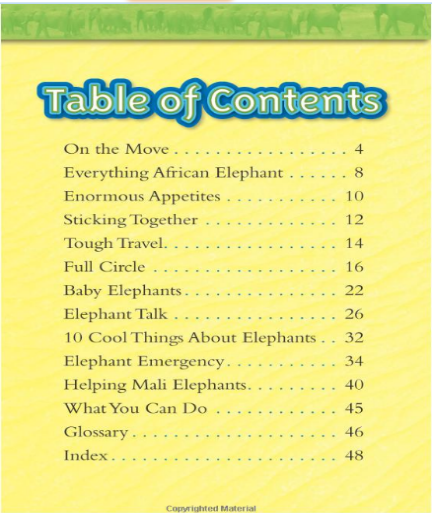 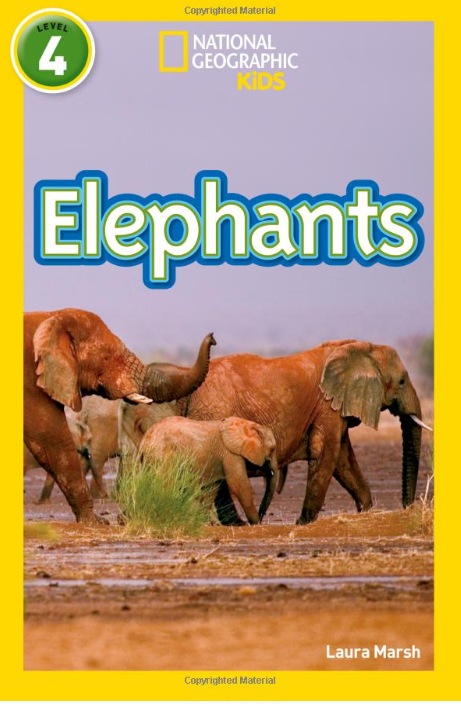 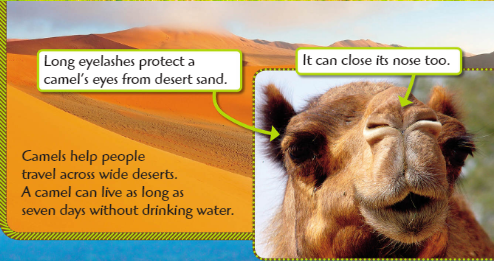 Glossary example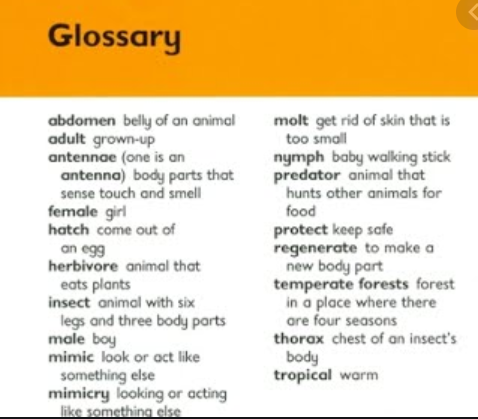 